CMAPAS MEJORA EL DESALOJO DE AGUAS NEGRAS EN LA CALLE OBREGÓNInicia rehabilitación de línea de drenaje sanitario Salamanca, Gto., 03 de agosto 2023. Con el objetivo de mejorar la infraestructura sanitaria, conducir las aguas negras de una manera eficiente y mejorar el desalojo de las aguas negras hacia los sitios de vertido en las calles San Antonio, Matamoros, Revolución al cárcamo Obregón ubicado en la calle Paseo Río Lerma, CMAPAS lleva a cabo la rehabilitación de la línea de drenaje sanitario en la calle Obregón. Ulises Banda Coronado, presidente del Consejo Directivo del CMAPAS, explicó que la obra dará inicio este viernes 4 de agosto y concluirá el 1 de diciembre del año en curso, con beneficio directo para 18 mil 392 habitantes de la zona centro.Dicha obra con duración de 120 días naturales, comprende rehabilitación de la línea de alcantarillado sanitario, descargas domiciliarias y bocas de tormenta existentes en la calle Obregón, en su tramo comprendido entre la calle Paseo Río Lerma y calle San Antonio.De esta manera en el Comité Municipal de Agua Potable y Alcantarillado de Salamanca, continuamos trabajando en el 39% de la red de drenaje que todavía es de concreto, ha rebasado su vida útil y está pendiente de rehabilitar, con la finalidad de brindar servicios de calidad a los usuarios salmantinos, puntualizó el Lic. Ulises Banda Coronado.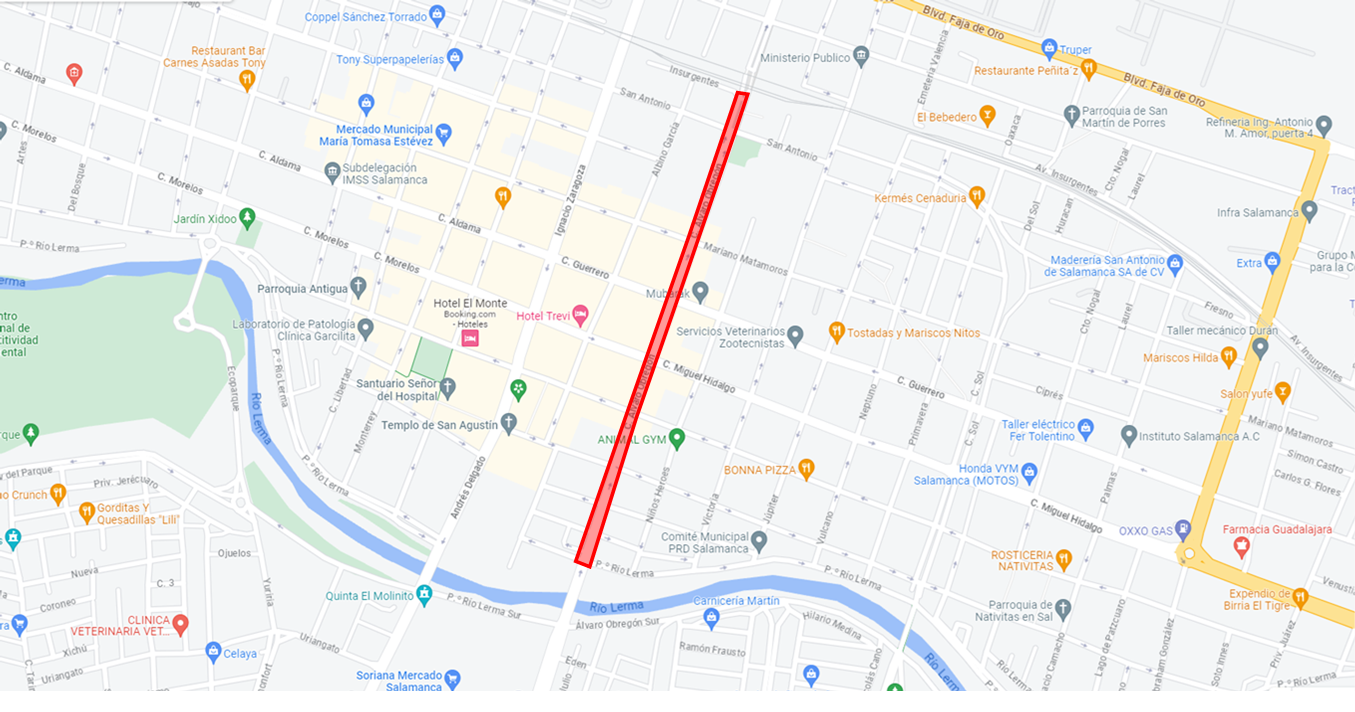 